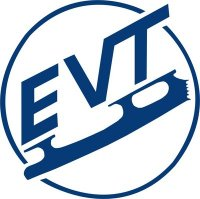 KilpailukutsuMuodostelmaluistelun kutsukilpailu Tikkurilan Trio Areenalla 1.12.2018Etelä-Vantaan Taitoluistelijat ry (EVT) kutsuu STLL:n jäsenseurojen muodostelmaluistelujoukkueita 1.12.2018 Tikkurilan Trio Areenalla pidettävään perinteiseen pikkujoulun kutsukilpailuun.Aika                  	Lauantaina 1.12.2018 klo 9.00 alkaen.Kilpailussa ei järjestetä harjoituksia. Lopullinen aikataulu vahvistetaan kilpailuvahvistuksessa. Kansallisten sarjojen päätteeksi jäällä on disco sekä joulupukki. Tonttulakit ja paljon joulumieltä jäälle mukaan!Kilpailupaikka    Tikkurilan Trio Areena, Läntinen Valkoisenlähteentie 52–54, 01300 Vantaa.Alustava aikataulu	Kansalliset noviisit	Tulokkaat	Minorit	Palkintojenjako	Disco	SM-Noviisit	SM-Juniorit	PalkintojenjakoSarjat	            Kilpailusarja ja ohjelman kesto:Kansalliset noviisit: VO, ohjelman kesto 3 min +/- 10 sTulokkaat: VO, ohjelman kesto 2 min 30 s +/- 10 sMinorit: VO, ohjelman kesto 3 min +/- 10 sSM-Noviisit: VO, ohjelman kesto 3 min +/- 10 sSM-Juniorit: VO, ohjelman kesto 3 min 30 s +/- 10 sKilpailusäännötKilpailussa noudatetaan STLL:n ja ISU:n kilpailusääntöjä kaudelle 2018-2019.Kansalliset noviisit, Tulokkaat ja Minorit -sarjoissa käytetään muodostelmaluistelun pistearviointia ja SM -sarjoissa ISU arviointijärjestelmää. Koko joukkue voi osallistua alkuverryttelyyn ja palkintojenjakoon. Tuomarit          	Tuomaristo ilmoitetaan kilpailuvahvistuksessa.Musiikki           	Kilpailumusiikit soitetaan sähköisenä mp3-tiedostona. Musiikit pyydetään toimittamaan viimeistään pe 16.11.2018 osoitteeseen:	jani.jalonen.jj@gmail.com nimettynä SARJA_JOUKKUE	Varasoittimena on CD-soitin. CD (CD-R -tyyppinen levy) toimitetaan akreditoinnin yhteydessä kilpailutoimistoon. CD-levyyn on merkittävä joukkue, seura, sarja sekä musiikin kesto. Musiikista tulee olla mukana myös varakopio.Arvonta           	Arvonta suoritetaan ma 26.11. Klo 18:00 Myyrmäen 1. Jäähallin kahvilakabinetissa (2. krs.) järjestävän seuran toimesta. Myyrmäen jäähalli, Raappavuorentie 10, 01600 Vantaa. Tulokkaiden sarja arvotaan kahdessa eri erässä:Lähellä asuvatKaukana asuvatLuistelujärjestys julkaistaan mahdollisimman pian arvonnan jälkeen kilpailun internet-sivuilla: 	https://evt.sporttisaitti.com/kilpailut/muodostelmaluistelu/kilpailut-2018-2019/pikkujoulukilpailu-1-12-2018/
Arvonnan tuloksia voi haluttaessa kysyä kilpailujohtaja Annariitta Virralta arvontailtana klo 19.30 jälkeen, puh. 0400 724704.Kilpailuliput    	Kilpailuliput ovat saatavilla ennakkoon ostettuna Lippuagentin kautta:	ttps://www.lippuagentti.fi/event/view?id=3479	Pääsylippujen hinnat ennakkoon ostettuna: Aikuiset 10€, Lapset (4-16 vuotta) ja eläkeläiset 5€Kilpailupäivänä lippuja on saatavissa kilpailupaikan ovelta klo 8.00 alkaen. Maksuvälineenä käy ainoastaan käteinen.Pääsylippujen hinnat ovelta ostettuna: 
Aikuiset 14€, Lapset (4-16 vuotta) ja eläkeläiset 7€.Katsomossa on numeroimattomat paikatIlmoittautuminen Varmistaaksenne paikkanne ilmoittaudu mahdollisimman pian, viimeistään ma 22.10.2018  mennessä sähköpostitse muokkakisat.evt@gmail.com                                                                                                                                                         Viestin otsikkokenttä tulee merkitä seuraavasti:                                       ILMOITTAUTUMINEN 0112/SARJA/SEURA/JOUKKUE.                                 Ilmoittautumisessa joukkueen on lähetettäväJoukkuekohtainen ilmoittautumislomake = luistelijalista.
Ilmoittautumislomakkeessa on selvitettävä seuraavat tiedot: Seura, joukkueen nimi, sarja, joukkueen teema, valmentajat, joukkueenjohtajat, huoltajat, luistelijoiden nimet ja syntymäajat. Ilmoittakaa lisäksi, mihin osoitteeseen haluatte kilpailuvahvistuksen sekä mihin osoitteeseen tuomarilasku lähetetään. Yhteensä enintään 4 joukkueenjohtajaa/ huoltajaa joukkuetta kohden.
Suunniteltu ohjelma -lomake on lähetettävä viimeistään  Pe 16.11.2018 osoitteeseen: muokkakisat.evt@gmail.com. Viestin otsikkokenttään merkitään: SUUNNITELTU OHJELMA 0112/SARJA/SEURA/JOUKKUE.
Joukkuekuva ja käsiohjelmatiedot toimitetaan sähköpostilla viimeistään Pe 16.11.2018 osoitteeseen: muokkakisat.evt@gmail.com 	Merkitse otsikoksi KUVA + KÄSIOHJELMA 0112/SARJA/SEURA/JOUKKUE.            Nimeä kuvatiedosto SARJA/SEURA/JOUKKUE.Kilpailun käsiohjelma julkaistaan vain sähköisessä muodossa kilpailun Internet-sivuilla.Ilmoitattehan kilpailusihteerille muokkakisat.evt@gmail.com, mikäli kutsuttu joukkue seurastanne ei osallistu kilpailuun. Tämä siksi, jotta varmistamme että kutsu on tullut perille. Joukkueet otetaan kilpailuun ilmoittautumisjärjestyksessä ja järjestävä seura varaa oikeuden karsia osallistuvien joukkueiden määrää. Kilpailuun mukaan päässeet joukkueet ilmoitetaan kilpailun internet-sivuilla viimeistään ma 29.10.2018 https://evt.sporttisaitti.com/kilpailut/muodostelmaluistelu/kilpailut-2018-2019/pikkujoulukilpailu-1-12-2018/joukkueet/Ilmoittautumismaksu            	Kansalliset noviisit, Tulokkaat, Minorit: 100€ / joukkue
	SM-Noviisit ja SM-Juniorit: 140€ / joukkueIlmoittautumismaksu laskutetaan tuomarikululaskun yhteydessä. Jälki-ilmoittautumisaikaa on  La 27.10.2018 saakka. Jälki-ilmoittautumisesta perimme kaksinkertaisen ilmoittautumismaksun.Ruokailu        	Joukkueilla on ruokailumahdollisuus Tikkurilan Urheilutalon kahvilassa. Ruokailun haluavat	joukkueet tilaavat sen itse kilpailun nettisivuilla olevan tarjouksen mukaisesti Hotelli Tikkurilan	vastaanotosta puh. 043 825 2928 tai hotelli@urheilupuisto.com . 	Trio Areenalla on myös kahvila, http://www.ice-cafe.fi/Majoitus         	Kilpailun internet-sivuilla on tarjous Hotelli Tikkurilaan. Majoituksen haluavat joukkueet tilaavat sen itse kilpailun nettisivuilla olevan tarjouksen mukaisesti Hotelli Tikkurilan vastaanotosta puh. 043 825 2928 tai hotelli@urheilupuisto.com. Kilpailun johtoAnnariitta Virta, puh. 0400 724 704, evt.annariitta@gmail.comKilpailusihteeriTerhi Savinko, puh. 040 5157024, muokkakisat.evt@gmail.comKilpailun internet-sivut
https://evt.sporttisaitti.com/kilpailut/muodostelmaluistelu/kilpailut-2018-2019/pikkujoulukilpailu-1-12-2018/Tervetuloa!Etelä-Vantaan Taitoluistelijat ryLiitteet		Joukkueen IlmoittautumislomakeSuunniteltu ohjelma –lomakeKäsiohjelmalomakeTrio-areenan karttaJakelu	             STLL, TuomaritTulokkaat:        EsJT, ETK, EVT, HL, HSK, HTK, JoKa, JTL, JyTLS, Kaari, KeMu, KK, KKJT, KTK, KuLS, LTL, MerTa, MTK, OLK, PoriTa, PTL, RauTL, RJT, RoiTa, SaiML, SeiTL, TapTL, TRT, TTK, UpTL, VG-62, WATSMinorit:EsJT, ETK, EVT, HL, HSK, HTK, JTL, JyTLS, Kaari, KuLS, LTL, OLK, TapTL, TRT, TTK, VG-62Kansalliset noviisit:EsJT, ETK, EVT, HL, HSK, JoKa, Kaari, KKJT, KTK, MerTa, OLK, PoriTa, PTL, RauTL, RJT, SaiML, SalPa, SeiTL, TapTL, UpTL, WATS		SM-Noviisit: EsJt, ETK, EVT, HL, HSK, HTK, JTL, JyTLS, Kaari, KuLS, LTL, OLK, RoiTa, TapTL, TRT, TTK, VG-62		SM-Juniorit:				EsJt, ETK, EVT, HL, HSK, HTK, Kaari, LTL, OLK, TapTL, TTK, VG-62